ST. JOSEPH ACADEMY, INC. 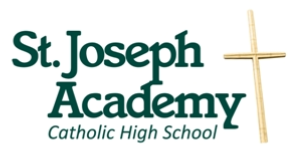 TRANSPORTATION CONTRACT 2022-2023 Students Name:					          Grade:                Cell #Students Name:                                                                          Grade:                 Cell #Address:                      Street                                                               City                                        StateHOME PHONE: FATHER/GUARDIAN:  Work Phone:                                                            Cell Other:                   MOTHER/GUARDIAN: Work Phone:                                                          Cell Other:  ROUTE REQUIRED Mandarin Bus                                        Palm Coast Bus                                Ponte Vedra Bus                                   We, the undersigned parents, guardians, or legal representatives, hereby request that St. Joseph Academy Inc. allow our child(ren) to participate in the transportation program for the 2022/2023 school year. The undersigned parents, guardians or legal representatives hereby consent to the participation of their child(ren) named above in the transportation program. St. Joseph Academy, Inc. (SJA) will provide transportation from August to June from designated pick-up site to SJA in the morning and from SJA to designated drop-off site in the afternoon. All information included on the Application for Admission for the 2022/2023 school year will be used and applied to this contract. All rules, policies and procedures outlined in the 2022/2023 Parent and Student Handbook, as well as the Transportation Program Handbook, are in effect for students during their participation in the transportation program. All infractions, in addition to any possible consequences outlined in the handbooks will be referred to the Dean of Students who has the right to dismiss a student from the program. If a student is dismissed from the program, there are no refunds. Transportation will be provided by and take place under the guidance and supervision of employees of SJA. If you request that your child(ren) participate, please read, complete, sign and return this contract which includes your consent, as well as a full release of liability. As parent or legal guardian, you remain fully responsible for any acts of the named student(s). For and in consideration of the student(s) being allowed to participate in this program and other valuable consideration, the undersigned parents, guardians or legal representatives, on behalf of the student(s) and the student’s parent, personal representatives, assigns, heirs and next of kin, do hereby release and hold harmless St. Joseph Academy, Inc. and its employees and agents of said parties engaged in this particular program, and their personal representatives or assigns, from any loss or damage on account of any injury to the person or the personal property, of the student(s), or death, caused by negligence or otherwise, while the student(s) are engaged in the bus transportation program. The undersigned expressly agree that this release, waiver and indemnity agreement is intended to be as broad and inclusive as permitted by the laws of the State of Florida, and that if any portion of this agreement is held invalid, it is agreed that the balance shall notwithstanding, continue in full legal force and effect. PAYMENT AGREEMENT We, the undersigned parents, assume financial responsibility of $1,500.00 per rider for round-trip transportation or $750.00 per rider for one-way transportation for the 2022/2023 school year. We understand and agree that the fee is a commitment which is non-refundable and non-negotiable.                Paid in Full of the $1500 for the year.  Check attached.                 Bill me $150 per month per student for round-trip transportation for 10 months. This amount can be included in FACTS monthly tuition withdrawals if requested.                 Bill me $75 per month per student for one-way transportation for 10 months. This amount can be included in FACTS monthly tuition withdrawals if requested. NOTE: Bus fees will be added to your FACTS account as either a monthly payment or lump sum payment as indicatedAGREEMENTWe, the undersigned, agree to all terms and conditions of this contract and to comply with all current policies, rules and regulations of St. Joseph Academy, Inc. and any amendments or changes made to said policies, rules and regulations at St. Joseph Academy’s sole discretion. We agree to pick up our student(s) at the designated times. Failure to do so may result in dismissal from the program.Student Signature:                                                                                                                              Date:Student Signature:                                                                                                                             Date:	Father/Guardian Signature:                                                                                                                Date:Father/ Guardian Printed Name: Mother/Guardian Signature:                                                                                                            Date: Mother/Guardian Printed Name: